Приложение №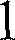 к приказу № 059-08/133-01-21/4-23 от 05.07.2019Мероприятия по противодействию коррупции в МАОУ «СОШ Мастерград» г.Пермина 2019-2020 годы№ п/п№ п/пНаименование мероприятияНаименование мероприятияНаименование мероприятияНаименование мероприятияНаименование мероприятияОтветственный исполнительОтветственный исполнительСрок исполненияСрок исполненияСрок исполненияМеры по нормативном обеспечению противодействия коррупцииМеры по нормативном обеспечению противодействия коррупцииМеры по нормативном обеспечению противодействия коррупцииМеры по нормативном обеспечению противодействия коррупцииМеры по нормативном обеспечению противодействия коррупцииМеры по нормативном обеспечению противодействия коррупцииМеры по нормативном обеспечению противодействия коррупцииМеры по нормативном обеспечению противодействия коррупцииМеры по нормативном обеспечению противодействия коррупцииМеры по нормативном обеспечению противодействия коррупцииМеры по нормативном обеспечению противодействия коррупцииМеры по нормативном обеспечению противодействия коррупцииСовершенствование механизмов антикоррупционной экспертизы нормативно-правовых актов школыСовершенствование механизмов антикоррупционной экспертизы нормативно-правовых актов школыСовершенствование механизмов антикоррупционной экспертизы нормативно-правовых актов школыСовершенствование механизмов антикоррупционной экспертизы нормативно-правовых актов школыСовершенствование механизмов антикоррупционной экспертизы нормативно-правовых актов школыСовершенствование механизмов антикоррупционной экспертизы нормативно-правовых актов школыСовершенствование механизмов антикоррупционной экспертизы нормативно-правовых актов школыСовершенствование механизмов антикоррупционной экспертизы нормативно-правовых актов школыСовершенствование механизмов антикоррупционной экспертизы нормативно-правовых актов школыСовершенствование механизмов антикоррупционной экспертизы нормативно-правовых актов школыСовершенствование механизмов антикоррупционной экспертизы нормативно-правовых актов школыСовершенствование механизмов антикоррупционной экспертизы нормативно-правовых актов школы1.1.11.1.1Формирование предложений по перечню нормативно-правовых актов школы, которые необходимо принять или внести изменения в связи с реализацией «Плана противодействию коррупции администрации г. Перми на 2019-2020 годы»Формирование предложений по перечню нормативно-правовых актов школы, которые необходимо принять или внести изменения в связи с реализацией «Плана противодействию коррупции администрации г. Перми на 2019-2020 годы»Формирование предложений по перечню нормативно-правовых актов школы, которые необходимо принять или внести изменения в связи с реализацией «Плана противодействию коррупции администрации г. Перми на 2019-2020 годы»Формирование предложений по перечню нормативно-правовых актов школы, которые необходимо принять или внести изменения в связи с реализацией «Плана противодействию коррупции администрации г. Перми на 2019-2020 годы»Формирование предложений по перечню нормативно-правовых актов школы, которые необходимо принять или внести изменения в связи с реализацией «Плана противодействию коррупции администрации г. Перми на 2019-2020 годы»О.А. Казакова, директор школыО.А. Казакова, директор школыСентябрь .Сентябрь .Сентябрь .1.1.21.1.2Формирование пакета документов по действующему законодательству, необходимого для организации директор школы работы по предупреждению коррупционных проявленийФормирование пакета документов по действующему законодательству, необходимого для организации директор школы работы по предупреждению коррупционных проявленийФормирование пакета документов по действующему законодательству, необходимого для организации директор школы работы по предупреждению коррупционных проявленийФормирование пакета документов по действующему законодательству, необходимого для организации директор школы работы по предупреждению коррупционных проявленийФормирование пакета документов по действующему законодательству, необходимого для организации директор школы работы по предупреждению коррупционных проявленийО.А. Казакова, директор школыО.А. Казакова, директор школыПо мере необходимостиПо мере необходимостиПо мере необходимости1.1.31.1.3Проведение постоянного мониторинга действующего законодательства с целью своевременного приведения локальных актов в соответствие с изменениямиПроведение постоянного мониторинга действующего законодательства с целью своевременного приведения локальных актов в соответствие с изменениямиПроведение постоянного мониторинга действующего законодательства с целью своевременного приведения локальных актов в соответствие с изменениямиПроведение постоянного мониторинга действующего законодательства с целью своевременного приведения локальных актов в соответствие с изменениямиПроведение постоянного мониторинга действующего законодательства с целью своевременного приведения локальных актов в соответствие с изменениямиО.А. Казакова, директор школыО.А. Казакова, директор школыЕжемесячноЕжемесячноЕжемесячно1.1.41.1.4Размещение утвержденных правовых актов на официальном сайте школыРазмещение утвержденных правовых актов на официальном сайте школыРазмещение утвержденных правовых актов на официальном сайте школыРазмещение утвержденных правовых актов на официальном сайте школыРазмещение утвержденных правовых актов на официальном сайте школыС.С. Яковлев, учитель информатикиС.С. Яковлев, учитель информатикиПо мере необходимостиПо мере необходимостиПо мере необходимостиРазработка системы мер, направленных на совершенствование порядка прохождения муниципальной службы и осуществления руководства школойРазработка системы мер, направленных на совершенствование порядка прохождения муниципальной службы и осуществления руководства школойРазработка системы мер, направленных на совершенствование порядка прохождения муниципальной службы и осуществления руководства школойРазработка системы мер, направленных на совершенствование порядка прохождения муниципальной службы и осуществления руководства школойРазработка системы мер, направленных на совершенствование порядка прохождения муниципальной службы и осуществления руководства школойРазработка системы мер, направленных на совершенствование порядка прохождения муниципальной службы и осуществления руководства школойРазработка системы мер, направленных на совершенствование порядка прохождения муниципальной службы и осуществления руководства школойРазработка системы мер, направленных на совершенствование порядка прохождения муниципальной службы и осуществления руководства школойРазработка системы мер, направленных на совершенствование порядка прохождения муниципальной службы и осуществления руководства школойРазработка системы мер, направленных на совершенствование порядка прохождения муниципальной службы и осуществления руководства школойРазработка системы мер, направленных на совершенствование порядка прохождения муниципальной службы и осуществления руководства школойРазработка системы мер, направленных на совершенствование порядка прохождения муниципальной службы и осуществления руководства школой1.2.11.2.11.2.1Проведение оценки должностных обязанностей работников школы, исполнение которых в наибольшей степени подвержено риск коррупционных проявленийПроведение оценки должностных обязанностей работников школы, исполнение которых в наибольшей степени подвержено риск коррупционных проявленийПроведение оценки должностных обязанностей работников школы, исполнение которых в наибольшей степени подвержено риск коррупционных проявленийО.А. Казакова, директор школыО.А. Казакова, директор школыО.А. Казакова, директор школысентябрь .сентябрь .сентябрь .1.2.21.2.21.2.2Усиление персональной ответственности работников школы за неправомерно принятые решения в рамках служебных полномочий и за другие проявления бюрократизмаУсиление персональной ответственности работников школы за неправомерно принятые решения в рамках служебных полномочий и за другие проявления бюрократизмаУсиление персональной ответственности работников школы за неправомерно принятые решения в рамках служебных полномочий и за другие проявления бюрократизмаО.А. Казакова, директор школыО.А. Казакова, директор школыО.А. Казакова, директор школыПостоянноПостоянноПостоянно1.2.31.2.31.2.3Разработка порядка уведомления директора школы о ставших известными работнику школы в связи с исполнением своих должностных обязанностей случаях коррупционных или иных правонарушений для проведения проверки таких сведений, а также порядка уведомления о фактах обращения в целях склонения работников к совершению коррупционных правонарушенийРазработка порядка уведомления директора школы о ставших известными работнику школы в связи с исполнением своих должностных обязанностей случаях коррупционных или иных правонарушений для проведения проверки таких сведений, а также порядка уведомления о фактах обращения в целях склонения работников к совершению коррупционных правонарушенийРазработка порядка уведомления директора школы о ставших известными работнику школы в связи с исполнением своих должностных обязанностей случаях коррупционных или иных правонарушений для проведения проверки таких сведений, а также порядка уведомления о фактах обращения в целях склонения работников к совершению коррупционных правонарушенийО.А. Казакова, директор школыО.А. Казакова, директор школыО.А. Казакова, директор школыСентябрь .Сентябрь .Сентябрь .1.2.41.2.41.2.4Ежегодное рассмотрение вопросов исполнения законодательства о борьбе с коррупцией на совещаниях при директоре, педагогических советах. Приглашение на совещания сотрудников правоохранительных органов и прокуратурыЕжегодное рассмотрение вопросов исполнения законодательства о борьбе с коррупцией на совещаниях при директоре, педагогических советах. Приглашение на совещания сотрудников правоохранительных органов и прокуратурыЕжегодное рассмотрение вопросов исполнения законодательства о борьбе с коррупцией на совещаниях при директоре, педагогических советах. Приглашение на совещания сотрудников правоохранительных органов и прокуратурыО.А. Казакова, директор школыО.А. Казакова, директор школыО.А. Казакова, директор школыВ течение года постоянноВ течение года постоянноВ течение года постоянно1.2.51.2.51.2.5Привлечение к дисциплинарной ответственности работников школы, не принимающих должных мер по обеспечению исполнения антикоррупционного законодательстваПривлечение к дисциплинарной ответственности работников школы, не принимающих должных мер по обеспечению исполнения антикоррупционного законодательстваПривлечение к дисциплинарной ответственности работников школы, не принимающих должных мер по обеспечению исполнения антикоррупционного законодательстваО.А. Казакова, директор школыО.А. Казакова, директор школыО.А. Казакова, директор школыПо факту выявления нарушенийПо факту выявления нарушенийПо факту выявления нарушений2. Меры по совершенствованию правления в целях предупреждения коррупции2. Меры по совершенствованию правления в целях предупреждения коррупции2. Меры по совершенствованию правления в целях предупреждения коррупции2. Меры по совершенствованию правления в целях предупреждения коррупции2. Меры по совершенствованию правления в целях предупреждения коррупции2. Меры по совершенствованию правления в целях предупреждения коррупции2. Меры по совершенствованию правления в целях предупреждения коррупции2. Меры по совершенствованию правления в целях предупреждения коррупции2. Меры по совершенствованию правления в целях предупреждения коррупции2. Меры по совершенствованию правления в целях предупреждения коррупции2. Меры по совершенствованию правления в целях предупреждения коррупции2. Меры по совершенствованию правления в целях предупреждения коррупции2.1 Организация информационного взаимодействия в целях предупреждения коррупции2.1 Организация информационного взаимодействия в целях предупреждения коррупции2.1 Организация информационного взаимодействия в целях предупреждения коррупции2.1 Организация информационного взаимодействия в целях предупреждения коррупции2.1 Организация информационного взаимодействия в целях предупреждения коррупции2.1 Организация информационного взаимодействия в целях предупреждения коррупции2.1 Организация информационного взаимодействия в целях предупреждения коррупции2.1 Организация информационного взаимодействия в целях предупреждения коррупции2.1 Организация информационного взаимодействия в целях предупреждения коррупции2.1 Организация информационного взаимодействия в целях предупреждения коррупции2.1 Организация информационного взаимодействия в целях предупреждения коррупции2.1 Организация информационного взаимодействия в целях предупреждения коррупции2.1.12.1.12.1.1разработка административных регламентов исполнения муниципальных функций и административных регламентов оказания муниципальных услугразработка административных регламентов исполнения муниципальных функций и административных регламентов оказания муниципальных услугразработка административных регламентов исполнения муниципальных функций и административных регламентов оказания муниципальных услугО.А. Казакова, директор школыО.А. Казакова, директор школыО.А. Казакова, директор школы2019-2020 гг.2019-2020 гг.2019-2020 гг.2.1.22.1.22.1.2Информационное взаимодействие администрации школы с подразделениями правоохранительных органов, занимающихся вопросами противодействия коррупции. Подписание необходимых соглашений о сотрудничествеИнформационное взаимодействие администрации школы с подразделениями правоохранительных органов, занимающихся вопросами противодействия коррупции. Подписание необходимых соглашений о сотрудничествеИнформационное взаимодействие администрации школы с подразделениями правоохранительных органов, занимающихся вопросами противодействия коррупции. Подписание необходимых соглашений о сотрудничествеО.А. Казакова, директор школыО.А. Казакова, директор школыО.А. Казакова, директор школыПостоянноПостоянноПостоянно2.1.32.1.32.1.3Внедрение и обеспечение действующего функционирования единой системы документооборота, позволяющей осуществлять ведение учета и контроля исполнения документовВнедрение и обеспечение действующего функционирования единой системы документооборота, позволяющей осуществлять ведение учета и контроля исполнения документовВнедрение и обеспечение действующего функционирования единой системы документооборота, позволяющей осуществлять ведение учета и контроля исполнения документовО.А. Казакова, директор школыО.А. Казакова, директор школыО.А. Казакова, директор школыПостоянноПостоянноПостоянно2.2 Совершенствование организации деятельности управления образования и образовательного учреждения по размещению муниципальных заказов2.2 Совершенствование организации деятельности управления образования и образовательного учреждения по размещению муниципальных заказов2.2 Совершенствование организации деятельности управления образования и образовательного учреждения по размещению муниципальных заказов2.2 Совершенствование организации деятельности управления образования и образовательного учреждения по размещению муниципальных заказов2.2 Совершенствование организации деятельности управления образования и образовательного учреждения по размещению муниципальных заказов2.2 Совершенствование организации деятельности управления образования и образовательного учреждения по размещению муниципальных заказов2.2 Совершенствование организации деятельности управления образования и образовательного учреждения по размещению муниципальных заказов2.2 Совершенствование организации деятельности управления образования и образовательного учреждения по размещению муниципальных заказов2.2 Совершенствование организации деятельности управления образования и образовательного учреждения по размещению муниципальных заказов2.2 Совершенствование организации деятельности управления образования и образовательного учреждения по размещению муниципальных заказов2.2 Совершенствование организации деятельности управления образования и образовательного учреждения по размещению муниципальных заказов2.2 Совершенствование организации деятельности управления образования и образовательного учреждения по размещению муниципальных заказов2.2.12.2.12.2.1Контроль за целевым использованием бюджетных средств в соответствии с заключенными муниципальными контрактами и договорамиКонтроль за целевым использованием бюджетных средств в соответствии с заключенными муниципальными контрактами и договорамиКонтроль за целевым использованием бюджетных средств в соответствии с заключенными муниципальными контрактами и договорамиО.А. Казакова, директор школыООО «Эксперт-аудит»О.А. Казакова, директор школыООО «Эксперт-аудит»О.А. Казакова, директор школыООО «Эксперт-аудит»2019-2020 гг.2019-2020 гг.2019-2020 гг.2.2.22.2.22.2.2Обеспечение систематического контроля за выполнением условий муниципальных контрактовОбеспечение систематического контроля за выполнением условий муниципальных контрактовОбеспечение систематического контроля за выполнением условий муниципальных контрактовО.А. Казакова, директор школыООО «Эксперт-аудит»О.А. Казакова, директор школыООО «Эксперт-аудит»О.А. Казакова, директор школыООО «Эксперт-аудит»2019-2020 гг.2019-2020 гг.2019-2020 гг.2.3 Регламентация использования муниципального имущества2.3 Регламентация использования муниципального имущества2.3 Регламентация использования муниципального имущества2.3 Регламентация использования муниципального имущества2.3 Регламентация использования муниципального имущества2.3 Регламентация использования муниципального имущества2.3 Регламентация использования муниципального имущества2.3 Регламентация использования муниципального имущества2.3 Регламентация использования муниципального имущества2.3 Регламентация использования муниципального имущества2.3 Регламентация использования муниципального имущества2.3 Регламентация использования муниципального имущества2.3.12.3.12.3.1Организация систематического контроля за выполнением законодательства о противодействии коррупции в школе при проведении проверок по вопросам обоснованности и правильности сдачи в аренду имущества, находящегося в муниципальной собственности, обеспечения его сохранности, целевого и элективного использованияОрганизация систематического контроля за выполнением законодательства о противодействии коррупции в школе при проведении проверок по вопросам обоснованности и правильности сдачи в аренду имущества, находящегося в муниципальной собственности, обеспечения его сохранности, целевого и элективного использованияОрганизация систематического контроля за выполнением законодательства о противодействии коррупции в школе при проведении проверок по вопросам обоснованности и правильности сдачи в аренду имущества, находящегося в муниципальной собственности, обеспечения его сохранности, целевого и элективного использованияС.В. Маренина, менеджерС.В. Маренина, менеджерС.В. Маренина, менеджерПостоянноПостоянноПостоянно2.3.22.3.22.3.2Проведение экспертной оценки последствий сдачи в аренду или передачи в безвозмездное пользование, закрепленного за школой в установленном порядке, муниципального имуществаПроведение экспертной оценки последствий сдачи в аренду или передачи в безвозмездное пользование, закрепленного за школой в установленном порядке, муниципального имуществаПроведение экспертной оценки последствий сдачи в аренду или передачи в безвозмездное пользование, закрепленного за школой в установленном порядке, муниципального имуществаЭкспертная комиссияЭкспертная комиссияЭкспертная комиссияПо мере необходимостиПо мере необходимостиПо мере необходимости2.3.32.3.32.3.3Организация контроля, в том числе и общественного, за использованием средств местного бюджета, муниципального имущества, финансово-хозяйственной деятельностью школы, в том числе:- законности формирования и расходования внебюджетных средств;- распределения стимулирующей части ФОТОрганизация контроля, в том числе и общественного, за использованием средств местного бюджета, муниципального имущества, финансово-хозяйственной деятельностью школы, в том числе:- законности формирования и расходования внебюджетных средств;- распределения стимулирующей части ФОТОрганизация контроля, в том числе и общественного, за использованием средств местного бюджета, муниципального имущества, финансово-хозяйственной деятельностью школы, в том числе:- законности формирования и расходования внебюджетных средств;- распределения стимулирующей части ФОТО.А. Казакова, директор школыО.А. Казакова, директор школыО.А. Казакова, директор школыПостоянноПостоянноПостоянно2.3.42.3.42.3.4Совершенствование системы учета муниципального имущества, закрепленного за школой и оценки эффективности его использованияСовершенствование системы учета муниципального имущества, закрепленного за школой и оценки эффективности его использованияСовершенствование системы учета муниципального имущества, закрепленного за школой и оценки эффективности его использованияС.В. Маренина, менеджер ОУС.В. Маренина, менеджер ОУС.В. Маренина, менеджер ОУПостоянноПостоянноПостоянно2.4 Обеспечение прав граждан на доступность к информации о системе образования в школе2.4 Обеспечение прав граждан на доступность к информации о системе образования в школе2.4 Обеспечение прав граждан на доступность к информации о системе образования в школе2.4 Обеспечение прав граждан на доступность к информации о системе образования в школе2.4 Обеспечение прав граждан на доступность к информации о системе образования в школе2.4 Обеспечение прав граждан на доступность к информации о системе образования в школе2.4 Обеспечение прав граждан на доступность к информации о системе образования в школе2.4 Обеспечение прав граждан на доступность к информации о системе образования в школе2.4 Обеспечение прав граждан на доступность к информации о системе образования в школе2.4 Обеспечение прав граждан на доступность к информации о системе образования в школе2.4 Обеспечение прав граждан на доступность к информации о системе образования в школе2.4 Обеспечение прав граждан на доступность к информации о системе образования в школе2.4.12.4.12.4.1Использование прямых телефонных линий с директором школы в целях выявления фактов вымогательства. Взяточничества и других проявлений коррупции, а также более активного привлечения общественности к борьбе с данными правонарушениями.Организация личного приема гражданИспользование прямых телефонных линий с директором школы в целях выявления фактов вымогательства. Взяточничества и других проявлений коррупции, а также более активного привлечения общественности к борьбе с данными правонарушениями.Организация личного приема гражданИспользование прямых телефонных линий с директором школы в целях выявления фактов вымогательства. Взяточничества и других проявлений коррупции, а также более активного привлечения общественности к борьбе с данными правонарушениями.Организация личного приема гражданО.А. Казакова, директор школыО.А. Казакова, директор школыО.А. Казакова, директор школыПостоянноПостоянноПостоянно2.4.22.4.22.4.2Ведение постоянно действующей рубрики«Противодействие коррупции» на официальном сайте школыВедение постоянно действующей рубрики«Противодействие коррупции» на официальном сайте школыВедение постоянно действующей рубрики«Противодействие коррупции» на официальном сайте школыО.А. Казакова, директор школыО.А. Казакова, директор школыО.А. Казакова, директор школыПостоянно2.4.32.4.32.4.3Создание механизма, обеспечивающего объективности оценки качества участия школьников в школьном этапе всероссийской олимпиады;- назначение ответственного лица за получение и сохранность текстов олимпиады;- шифровка работ учащихся при проверке;- определение ответственности ассистентов в учебных классахСоздание механизма, обеспечивающего объективности оценки качества участия школьников в школьном этапе всероссийской олимпиады;- назначение ответственного лица за получение и сохранность текстов олимпиады;- шифровка работ учащихся при проверке;- определение ответственности ассистентов в учебных классахСоздание механизма, обеспечивающего объективности оценки качества участия школьников в школьном этапе всероссийской олимпиады;- назначение ответственного лица за получение и сохранность текстов олимпиады;- шифровка работ учащихся при проверке;- определение ответственности ассистентов в учебных классахО.В. ШиловаО.В. ШиловаО.В. Шилова2019-2020 гг.2.4.42.4.42.4.4Использование единой системы муниципальной оценки качества образования с использованием процедур: -Всероссийская проверочная работааттестация педагогических кадров;независимая экспертиза оценки качества образования;мониторинговые исследования в сфере образования;статистические наблюдения; самоанализ деятельности школы;экспертиза инноваций, проектов образовательных и учебных программ, инновационного опыта педагогов; - использование единой системы критериев оценки качества образования.Использование единой системы муниципальной оценки качества образования с использованием процедур: -Всероссийская проверочная работааттестация педагогических кадров;независимая экспертиза оценки качества образования;мониторинговые исследования в сфере образования;статистические наблюдения; самоанализ деятельности школы;экспертиза инноваций, проектов образовательных и учебных программ, инновационного опыта педагогов; - использование единой системы критериев оценки качества образования.Использование единой системы муниципальной оценки качества образования с использованием процедур: -Всероссийская проверочная работааттестация педагогических кадров;независимая экспертиза оценки качества образования;мониторинговые исследования в сфере образования;статистические наблюдения; самоанализ деятельности школы;экспертиза инноваций, проектов образовательных и учебных программ, инновационного опыта педагогов; - использование единой системы критериев оценки качества образования.О.А. Казакова, директор школы О.В. Ахметшина, заместитель директора по УВР,Яковлева ИВ. , заместитель директора по УВРО.А. Казакова, директор школы О.В. Ахметшина, заместитель директора по УВР,Яковлева ИВ. , заместитель директора по УВРО.А. Казакова, директор школы О.В. Ахметшина, заместитель директора по УВР,Яковлева ИВ. , заместитель директора по УВРПостоянно2.4.52.4.52.4.5Совершенствование контроля за организацией ипроведением ЕГЭ:- развитие института общественного наблюдения; - организация информирования участников ЕГЭ и их родителей (законных представителей);- определение ответственности должностных лиц, привлекаемых к подготовке и проведению ЕГЭ за неисполнение, ненадлежащее выполнение обязанностей и злоупотребление служебным положением;- обеспечение ознакомления участников ЕГЭ с полученными ими результатами.Совершенствование контроля за организацией ипроведением ЕГЭ:- развитие института общественного наблюдения; - организация информирования участников ЕГЭ и их родителей (законных представителей);- определение ответственности должностных лиц, привлекаемых к подготовке и проведению ЕГЭ за неисполнение, ненадлежащее выполнение обязанностей и злоупотребление служебным положением;- обеспечение ознакомления участников ЕГЭ с полученными ими результатами.Совершенствование контроля за организацией ипроведением ЕГЭ:- развитие института общественного наблюдения; - организация информирования участников ЕГЭ и их родителей (законных представителей);- определение ответственности должностных лиц, привлекаемых к подготовке и проведению ЕГЭ за неисполнение, ненадлежащее выполнение обязанностей и злоупотребление служебным положением;- обеспечение ознакомления участников ЕГЭ с полученными ими результатами.О.А. Казакова,директор школы О.В. Ахметшина, Заместитель директора по УВР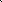 О.А. Казакова,директор школы О.В. Ахметшина, Заместитель директора по УВРО.А. Казакова,директор школы О.В. Ахметшина, Заместитель директора по УВРПостоянно2.4.62.4.62.4.6Организация систематического контроля за получением, учетом, хранением заполнением и порядком выдачи документов государственного образца об основном общем образовании и о среднем (полном) общем образовании.Определение ответственности должностных лицОрганизация систематического контроля за получением, учетом, хранением заполнением и порядком выдачи документов государственного образца об основном общем образовании и о среднем (полном) общем образовании.Определение ответственности должностных лицОрганизация систематического контроля за получением, учетом, хранением заполнением и порядком выдачи документов государственного образца об основном общем образовании и о среднем (полном) общем образовании.Определение ответственности должностных лицО.А. Казакова, директор школыО.А. Казакова, директор школыО.А. Казакова, директор школыПостоянно2.4.72.4.72.4.7Постоянное информирование граждан об их правах на получение образованияИнформирование родителей (законных представителей) о правилах приема в школуПостоянное информирование граждан об их правах на получение образованияИнформирование родителей (законных представителей) о правилах приема в школуПостоянное информирование граждан об их правах на получение образованияИнформирование родителей (законных представителей) о правилах приема в школуО.А. Казакова, директор школы О.В.Ахметшина, заместитель директора по УВРО.А. Казакова, директор школы О.В.Ахметшина, заместитель директора по УВРО.А. Казакова, директор школы О.В.Ахметшина, заместитель директора по УВРПостоянно2.4.82.4.82.4.8Осуществление контроля за уставной деятельностью школыОсуществление контроля за уставной деятельностью школыОсуществление контроля за уставной деятельностью школыО.А. Казакова, директор школыО.А. Казакова, директор школыО.А. Казакова, директор школыПостоянно2.4.92.4.92.4.9Усиление контроля за недопущением фактов неправомерного взимания денежных средств с родителей (законных представителей) в школеУсиление контроля за недопущением фактов неправомерного взимания денежных средств с родителей (законных представителей) в школеУсиление контроля за недопущением фактов неправомерного взимания денежных средств с родителей (законных представителей) в школеО.А. Казакова, директор школыО.А. Казакова, директор школыО.А. Казакова, директор школыПостоянно2.4.102.4.102.4.10Усиление контроля за обоснованностью предоставления и расходования безвозмездной (спонсорской, благотворительной) помощи в школеУсиление контроля за обоснованностью предоставления и расходования безвозмездной (спонсорской, благотворительной) помощи в школеУсиление контроля за обоснованностью предоставления и расходования безвозмездной (спонсорской, благотворительной) помощи в школеО.А. Казакова, директор школыО.А. Казакова, директор школыО.А. Казакова, директор школыПостоянно2.4.112.4.112.4.11Осуществление контроля за соблюдением действующего законодательства в части оказания платных дополнительных образовательных услугОсуществление контроля за соблюдением действующего законодательства в части оказания платных дополнительных образовательных услугОсуществление контроля за соблюдением действующего законодательства в части оказания платных дополнительных образовательных услугО.А. Казакова, директор школы,О.В. Ситникова, К.А. РадостеваО.А. Казакова, директор школы,О.В. Ситникова, К.А. РадостеваО.А. Казакова, директор школы,О.В. Ситникова, К.А. РадостеваПостоянно2.4.122.4.122.4.12Организация систематического контроля за выполнением законодательства о противодействии коррупции в школе при организации работе по охране трудаОрганизация систематического контроля за выполнением законодательства о противодействии коррупции в школе при организации работе по охране трудаОрганизация систематического контроля за выполнением законодательства о противодействии коррупции в школе при организации работе по охране трудаО.А. Казакова, директор школы М.Н. Коряков, заместитель директора по АХЧО.А. Казакова, директор школы М.Н. Коряков, заместитель директора по АХЧО.А. Казакова, директор школы М.Н. Коряков, заместитель директора по АХЧПостоянно2.4.132.4.132.4.13Информирование участников образовательного процесса о порядке проведения государственной (итоговой) аттестацииИнформирование участников образовательного процесса о порядке проведения государственной (итоговой) аттестацииИнформирование участников образовательного процесса о порядке проведения государственной (итоговой) аттестацииО.В.Ахметшина заместитель директора по УВРО.В.Ахметшина заместитель директора по УВРО.В.Ахметшина заместитель директора по УВРДекабрь 2019-май 20202.4.142.4.142.4.14Поддержка, совершенствование интернет-ресурсов и локальных сетей школыПоддержка, совершенствование интернет-ресурсов и локальных сетей школыПоддержка, совершенствование интернет-ресурсов и локальных сетей школыО.А. Казакова, директор школыО.А. Казакова, директор школыО.А. Казакова, директор школыПостоянно2.5. Совершенствование деятельности работников школы2.5. Совершенствование деятельности работников школы2.5. Совершенствование деятельности работников школы2.5. Совершенствование деятельности работников школы2.5. Совершенствование деятельности работников школы2.5. Совершенствование деятельности работников школы2.5. Совершенствование деятельности работников школы2.5. Совершенствование деятельности работников школы2.5. Совершенствование деятельности работников школы2.5. Совершенствование деятельности работников школы2.5.12.5.12.5.1Обеспечение соблюдения порядка осуществления административных процедур по приему и рассмотрению обращений граждан.Рассмотрение в установленные сроки обращений гражданОбеспечение соблюдения порядка осуществления административных процедур по приему и рассмотрению обращений граждан.Рассмотрение в установленные сроки обращений гражданОбеспечение соблюдения порядка осуществления административных процедур по приему и рассмотрению обращений граждан.Рассмотрение в установленные сроки обращений гражданО.А. Казакова, директор школы О.П. СитниковаО.А. Казакова, директор школы О.П. СитниковаО.А. Казакова, директор школы О.П. СитниковаПостоянно2.5.22.5.22.5.2Организация проверок работы сотрудников на основании обращений граждан о фактах коррупционных проявленийОрганизация проверок работы сотрудников на основании обращений граждан о фактах коррупционных проявленийОрганизация проверок работы сотрудников на основании обращений граждан о фактах коррупционных проявленийО.А. Казакова, директор школыО.А. Казакова, директор школыО.А. Казакова, директор школыПо мере необходимости2.5.32.5.32.5.3Ежегодный анализ причин и условий, способствующих совершению правонарушений, создающих условия для коррупцииЕжегодный анализ причин и условий, способствующих совершению правонарушений, создающих условия для коррупцииЕжегодный анализ причин и условий, способствующих совершению правонарушений, создающих условия для коррупцииО.А. Казакова, директор школыО.А. Казакова, директор школыО.А. Казакова, директор школыФевраль, ежегодно2.5.42.5.42.5.4Обеспечение соблюдения работниками школы правил, ограничений и запретов в связи с исполнением должностных обязанностей, а также ответственности за их нарушениеОбеспечение соблюдения работниками школы правил, ограничений и запретов в связи с исполнением должностных обязанностей, а также ответственности за их нарушениеОбеспечение соблюдения работниками школы правил, ограничений и запретов в связи с исполнением должностных обязанностей, а также ответственности за их нарушениеО.А. Казакова, директор школыО.А. Казакова, директор школыО.А. Казакова, директор школыПостоянно2.5.52.5.52.5.5Проверка полноты и достоверности данных работников при приеме на работуПроверка полноты и достоверности данных работников при приеме на работуПроверка полноты и достоверности данных работников при приеме на работуО.А. Казакова, директор школыО.А. Казакова, директор школыО.А. Казакова, директор школыПостоянно2.5.62.5.62.5.6Осуществление внутреннего контроля деятельности работников школыОсуществление внутреннего контроля деятельности работников школыОсуществление внутреннего контроля деятельности работников школыО.А. Казакова, директор школыО.А. Казакова, директор школыО.А. Казакова, директор школыПостоянно2.5.72.5.72.5.7Информирование работников школы об изменениях в действующем законодательстве в области образованияИнформирование работников школы об изменениях в действующем законодательстве в области образованияИнформирование работников школы об изменениях в действующем законодательстве в области образованияО.А. Казакова, директор школыО.А. Казакова, директор школыО.А. Казакова, директор школыПостоянно2.5.82.5.82.5.8Анализ уровня профессиональной подготовки педагогических работников в рамках аттестацииАнализ уровня профессиональной подготовки педагогических работников в рамках аттестацииАнализ уровня профессиональной подготовки педагогических работников в рамках аттестацииО.А. Казакова, директор школыИ.В. Яковлева,зам.директора по УВРО.А. Казакова, директор школыИ.В. Яковлева,зам.директора по УВРО.А. Казакова, директор школыИ.В. Яковлева,зам.директора по УВРПостоянно2.5.92.5.92.5.9Разработка типовых инструкций для работников школы и посетителей о поведении в ситуациях, представляющих коррупционную опасность, включая размещение их в здании школыРазработка типовых инструкций для работников школы и посетителей о поведении в ситуациях, представляющих коррупционную опасность, включая размещение их в здании школыРазработка типовых инструкций для работников школы и посетителей о поведении в ситуациях, представляющих коррупционную опасность, включая размещение их в здании школыО.А. Казакова, директор школыО.А. Казакова, директор школыО.А. Казакова, директор школыI квартал 2020 года2.6 Меры по повышению профессионального уровня педагогических кафов и правовому просвещению2.6 Меры по повышению профессионального уровня педагогических кафов и правовому просвещению2.6 Меры по повышению профессионального уровня педагогических кафов и правовому просвещению2.6 Меры по повышению профессионального уровня педагогических кафов и правовому просвещению2.6 Меры по повышению профессионального уровня педагогических кафов и правовому просвещению2.6 Меры по повышению профессионального уровня педагогических кафов и правовому просвещению2.6 Меры по повышению профессионального уровня педагогических кафов и правовому просвещению2.6 Меры по повышению профессионального уровня педагогических кафов и правовому просвещению2.6.12.6.1Организация антикоррупционного образования в школе Правовое просвещение и образование работников школы и обучающихся, направленное на формирование нетерпимости к коррупционным проявлениям, формирование активной гражданской позицииО.А. Казакова, директор школыА.Р. Димарчук, зам.директора по ВРО.А. Казакова, директор школыА.Р. Димарчук, зам.директора по ВРПостоянноПостоянноПостоянно2.6.22.6.2Систематизация опыта работы по противодействию коррупции отдельных учителей, коллективов обучающихсяО.А. Казакова, директор школыО.А. Казакова, директор школыII квартал 2019 годаII квартал 2019 годаII квартал 2019 года2.6.32.6.3Контроль за реализацией предметов инвариатной части базисного учебного планаИ.В.Яковлева заместитель директора по УВРИ.В.Яковлева заместитель директора по УВРПостоянноПостоянноПостоянно2.6.42.6.4Организация работы по формированию нетерпимого отношения к проявлениям коррупции с юношеского возраста.Организация и проведение Недели правовых знаний с целью повышения правосознания и правовой культурыА.Р.Димарчук, зам. директора по ВРА.Р.Димарчук, зам. директора по ВРАпрель, 2019 годаАпрель, 2019 годаАпрель, 2019 года2.6.52.6.5Проведение школьного этапа всероссийской олимпиады, проведение конференций, ученических исследовательских работ, в том числе правовой направленностиО.В. ШиловаО.В. Шилова2019-2020 гг.2019-2020 гг.2019-2020 гг.2.6.62.6.6Организация и проведение 9 декабря, в деньМеждународного дня борьбы с коррупцией, различных мероприятий:О.А. Казакова, директор школыО.А. Казакова, директор школыДекабрь, 2019 годаДекабрь, 2019 годаДекабрь, 2019 годаоформление стендов; проведение родительских собраний и классных часов на тему «Защита законных интересов граждан от угроз, связанных с коррупцией»обсуждение проблемы коррупции среди работников школыанализ реализации Плана мероприятий противодействия коррупции-предоставление информации (составление отчетов) о реализации настоящего ПланаА.Р.Димарчук, зам. директора по ВР А.Р.Димарчук, зам. директора по ВР 